Publicado en Alicante el 06/07/2017 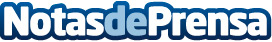 I Jornadas de Puertas Abiertas en Alicante: 'Salud y Bienestar Cuerpo y Mente'Los días 8 y 9 de julio, la Policlínica Isana, celebra la primera jornada de puertas abiertas: "Salud y Bienestar Cuerpo y Mente".
Datos de contacto:Meditación MinduflnessNota de prensa publicada en: https://www.notasdeprensa.es/i-jornadas-de-puertas-abiertas-en-alicante Categorias: Medicina alternativa http://www.notasdeprensa.es